2 Week Independent Learning plan Week 11 and 12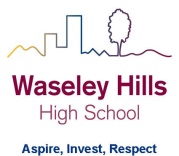 Monday June 22nd to Friday July 3rd Subject: 		Art & Design Year:			10	Topic/theme:    	Artist linked work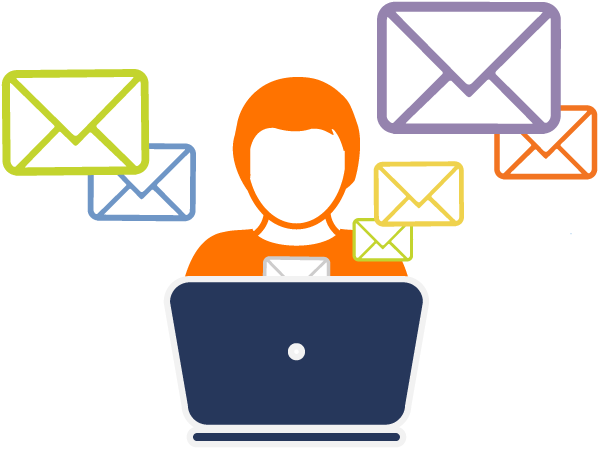 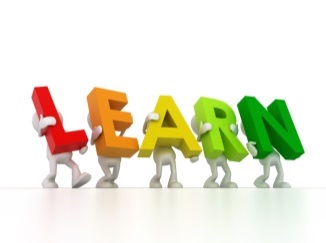 Three stages to online learning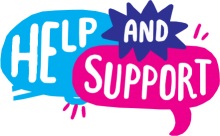 We are here to help you within school opening hours:Learning tasks for this fortnight: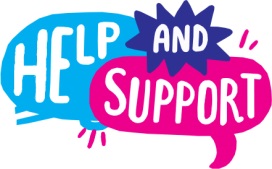 Need help?HomeAccess+ https://facility.waseley.networcs.net/HAP/login.aspx?ReturnUrl=%2fhap (use your normal school username and password).Pupil and parent help page:  https://www.waseleyhills.worcs.sch.uk/coronavirus-independent-learning/help-for-parents-and-pupils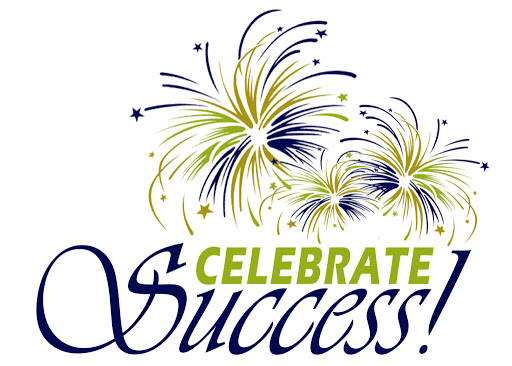 Fancy showing your best work off?You can email a photo of you doing something great, or an example of your best piece of work to your Head of Year for our celebrations assemblies when we return.  Yr 7 please email Mrs Williams at jewilliams@waseleyhills.worcs.sch.uk Yr 8 please email Mrs Bridgeman at jbridgeman@waseleyhills.worcs.sch.ukYr 9 please email Mrs Bradley at kjbradley@waseleyhills.worcs.sch.ukYr 10 please email Mr Jones at djones@waseleyhills.worcs.sch.ukPlease keep your work organised in subjects as we are excited to see what you have achieved and reward you for it when we return.Stage One – Reading TaskStage Two – Completing TasksStage Three – Assessing your learning and feedbackRead the lessons in the table below.  Think about what you need to learn from the task. It may help to look at the other lessons too as this will show you where your learning is heading.  Find the resources you need.  In some instances you may need to log into HomeAccess+ and find the file on the coursework drive (S).  Login with your normal school username and password.  Use the resource as described to complete the suggested task.  Reflect on the teacher’s question.Click here for HomeAccess+ driveClick here for help with accessing HomeAccess+At the end of the two weeks you will be set a task by your teacher on Show My Homework.  This is submitted in SMHWK.   This task will assess your learning and allow us to give you feedback.These assessment tasks are optional but submitting them is very helpful for you and your teacher to understand what you have learnt.Email your teacherJoin your teacher for a support chat sessionRing school receptionYou can now email your teacher using your Office 365 email address. You can also email Mr Baker or the Subject Leader using the contact info above (top right). You will also receive an invite during the two week period to join an online support chat with your teacher.Call 0121 4535211 within school hours. They will email your teacher and ask them to contact you.Lesson Aim:What you need to take from this lesson Resource(s) to use:Hyperlinks to videos etcHomeAccess+ file locationSuggested task:1In this lesson you will learn…About how others have worked with the same themes as you are using in your own project.Description of resource:No resources neededDescription of what you need to do (step by step):Google search for an artist which uses the same non-food item that you are basing your project on. For example, if you have chosen ‘flowers’ as your non-food item for your project, you would need to google ‘flower artist. Make a note of this artists name and find same three examples of their art work to your desktop / tablet or phone. A question your teacher would have asked you at the end of this lesson is:How has your artist used this item in their work? What can you learn from this to enhance your own work? 2In this lesson you will learn…Working in the style of an artist.No resources neededDescription of what you need to do (step by step):Please copy / recreate an A4 drawing from your chosen artist. This should be of one of the three images which you have saved from task 1. A question your teacher would have asked you at the end of this lesson is:What style of technique of work did your artist use?3In this lesson you will learn…Working in the style of an artist.No resources neededDescription of what you need to do (step by step):Please copy / recreate another A4 painting from your chosen artist. This should be of one of the three images which you have saved from task 1. A question your teacher would have asked you at the end of this lesson is:What style of technique of work did your artist use? How did you re-create this way of working?4In this lesson you will learn…Working in the style of an artist.No resources neededDescription of what you need to do (step by step):Create an A4 page of artist research about your chosen artist. This should be a mixture of written work, pictures and your opinion about their work.  A question your teacher would have asked you at the end of this lesson is:How similar is your work to that of your chosen artist’s?5In this lesson you will learn…Working in the style of an artist.Check list on page 6 of this document.Description of what you need to do (step by step):Create an A4 page of a comparison white compares your work to that of your chosen artist. This should include written work which discusses the similarities and differences between your work and that of your artists. Also comment on how their style of work could influence your own work. A question your teacher would have asked you at the end of this lesson is:How different is your work to that of your chosen artist’s?How will we assess you learning?Years 7 and 8: Pupils will be set an interactive quiz using this information on Show My Homework or asked to submit a piece of work such as a photograph of art work.Year 9 to 11: Pupils may be set an interactive quiz or a written task via Show My Homework.How will we assess you learning?Years 7 and 8: Pupils will be set an interactive quiz using this information on Show My Homework or asked to submit a piece of work such as a photograph of art work.Year 9 to 11: Pupils may be set an interactive quiz or a written task via Show My Homework.How will we assess you learning?Years 7 and 8: Pupils will be set an interactive quiz using this information on Show My Homework or asked to submit a piece of work such as a photograph of art work.Year 9 to 11: Pupils may be set an interactive quiz or a written task via Show My Homework.How will we assess you learning?Years 7 and 8: Pupils will be set an interactive quiz using this information on Show My Homework or asked to submit a piece of work such as a photograph of art work.Year 9 to 11: Pupils may be set an interactive quiz or a written task via Show My Homework.